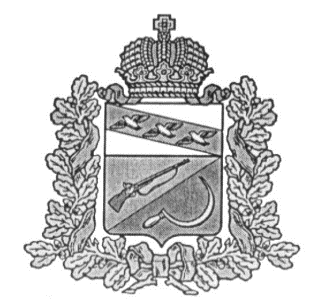 АДМИНИСТРАЦИЯВЫШНЕОЛЬХОВАТСКОГО СЕЛЬСОВЕТАЩИГРОВСКОГО РАЙОНА КУРСКОЙ ОБЛАСТИР А С П О Р Я Ж Е Н И Еот 15 сентября 2024 года    № 8-рО мерах по обеспечению безопасности населения на водных объектах Вышнеольховатского сельсоветаЩигровского района Курской областив осенне-зимний период 2023-2024 гг.             В соответствии с распоряжением Администрации Курской области от 30.08.2023 года № 827-ра «О мерах по обеспечению безопасности населения на водных объектах Курской области в осенне-зимний период 2023-2024 гг.», в целях обеспечения безопасности населения Вышнеольховатского сельсовета  в осенне-зимний период 2023-2024 гг. и в связи с предстоящим началом ледостава и подледного лова             1. Обеспечить проведение широкой информационной компании среди различных категорий граждан населения, направленной на предотвращение гибели людей на водных объектах Вышнеольховатского сельсовета  в осенне-зимний период 2023-2024 гг.            1.2. Утвердить план мероприятий по безопасности людей на водных объектах Вышнеольховатского сельсовета на период 2023-2024 гг.            1.3. Организовать проведение рейдов (патрулирований) в местах массового выхода людей на лед в осенне-зимний период 2023-2024 гг., в пределах предоставленных полномочий усилить контроль за обеспечением безопасности населения на водных объектах Вышнеольховатского сельсовета.             1.4. Взять на контроль места выхода людей на лед (неорганизованные переправы и места подледного лова).           2.Контроль за исполнением данного распоряжения оставляю за собой.           3. Распоряжение вступает в силу со дня его подписания.Глава Вышнеольховатского сельсовета                                          А.В.НиколаенковаПриложение к распоряжению администрации Вышнеольховатского сельсоветаот «15» сентября 2023 года № 8-рПланмероприятий по обеспечения безопасности людей на водных объектах в Вышнеольховатском сельсовете на 2023-2024 годы п/п Содержание мероприятий Срок исполнения Срок исполнения Ответственные исполнители Ответственные исполнители I. Нормативные правовые и планирующие документы, разрабатываемые в целях реализации мероприятий по обеспечению безопасности людей на водных объектах Вышнеольховатского сельсовета Щигровского района Курской области I. Нормативные правовые и планирующие документы, разрабатываемые в целях реализации мероприятий по обеспечению безопасности людей на водных объектах Вышнеольховатского сельсовета Щигровского района Курской области I. Нормативные правовые и планирующие документы, разрабатываемые в целях реализации мероприятий по обеспечению безопасности людей на водных объектах Вышнеольховатского сельсовета Щигровского района Курской области I. Нормативные правовые и планирующие документы, разрабатываемые в целях реализации мероприятий по обеспечению безопасности людей на водных объектах Вышнеольховатского сельсовета Щигровского района Курской области I. Нормативные правовые и планирующие документы, разрабатываемые в целях реализации мероприятий по обеспечению безопасности людей на водных объектах Вышнеольховатского сельсовета Щигровского района Курской области I. Нормативные правовые и планирующие документы, разрабатываемые в целях реализации мероприятий по обеспечению безопасности людей на водных объектах Вышнеольховатского сельсовета Щигровского района Курской области 1. Разработка муниципального плана мероприятий по обеспечению безопасности людей на водных объектах на 2023-2024 годыноябрь2023 г. ноябрь2023 г. Администрация Администрация 2. Разработка постановления о мерах по обеспечению безопасности людей на водных объектах в весенне-летний период 2024 года Март 2024 г. Март 2024 г. Администрация Администрация 3. Разработка постановления о мерах по обеспечению безопасности людей на водных объектах в осенне-зимний период 2024 годаАвгуст-сентябрь 2024 г. Август-сентябрь 2024 г. Администрация Администрация 4. Совершенствование нормативной правовой базы в сфере обеспечения безопасности людей на водных объектах В течение 2024 г. В течение 2024 г. Администрация Администрация II. Профилактическая работа среди населения в целях предупреждения аварийности маломерных судов, снижения гибели итравматизма людей на водных объектах Вышнеольховатского сельсоветаII. Профилактическая работа среди населения в целях предупреждения аварийности маломерных судов, снижения гибели итравматизма людей на водных объектах Вышнеольховатского сельсоветаII. Профилактическая работа среди населения в целях предупреждения аварийности маломерных судов, снижения гибели итравматизма людей на водных объектах Вышнеольховатского сельсоветаII. Профилактическая работа среди населения в целях предупреждения аварийности маломерных судов, снижения гибели итравматизма людей на водных объектах Вышнеольховатского сельсоветаII. Профилактическая работа среди населения в целях предупреждения аварийности маломерных судов, снижения гибели итравматизма людей на водных объектах Вышнеольховатского сельсоветаII. Профилактическая работа среди населения в целях предупреждения аварийности маломерных судов, снижения гибели итравматизма людей на водных объектах Вышнеольховатского сельсоветаII. Профилактическая работа среди населения в целях предупреждения аварийности маломерных судов, снижения гибели итравматизма людей на водных объектах Вышнеольховатского сельсовета1. Информирование населения в средствах массовой информации о соблюдении мер безопасности на водных объектах в период ледостава, ледохода, весеннего половодья и купального сезона Информирование населения в средствах массовой информации о соблюдении мер безопасности на водных объектах в период ледостава, ледохода, весеннего половодья и купального сезона Январь - март, ноябрь - декабрь, апрель - октябрь 2024 г. Январь - март, ноябрь - декабрь, апрель - октябрь 2024 г. Администрация и другие водопользователи Администрация и другие водопользователи 2. Организация информирования учащихся и их родителей (представителей), в том числе с применением дистанционных технологий, о необходимости соблюдения мер безопасности при нахождении на водном объекте, недопустимости нахождения несовершеннолетних на водных объектах без сопровождения взрослых Организация информирования учащихся и их родителей (представителей), в том числе с применением дистанционных технологий, о необходимости соблюдения мер безопасности при нахождении на водном объекте, недопустимости нахождения несовершеннолетних на водных объектах без сопровождения взрослых Апрель - сентябрь, ноябрь - декабрь 2024 г. Апрель - сентябрь, ноябрь - декабрь 2024 г. Администрация сельсовета,Администрация школы Администрация сельсовета,Администрация школы 3. Организация обучения правилам поведения на воде в рамках учебной программы курса «Основы безопасности жизнедеятельности», при проведении внеклассных мероприятий, а также в период летней оздоровительной кампании Организация обучения правилам поведения на воде в рамках учебной программы курса «Основы безопасности жизнедеятельности», при проведении внеклассных мероприятий, а также в период летней оздоровительной кампании Март - апрель, июнь - август 2024г. Март - апрель, июнь - август 2024г. Администрация сельсовета,Администрация школы,ЦСДКАдминистрация сельсовета,Администрация школы,ЦСДК4. Участие в проведении месячника безопасности людей на водных объектах Участие в проведении месячника безопасности людей на водных объектах Июнь 2024 г. Июнь 2024 г. Администрация сельсовета,Администрация школы,ЦСДКАдминистрация сельсовета,Администрация школы,ЦСДК5. Организация и проведение профилактических мероприятий Организация и проведение профилактических мероприятий Июнь - август 2024 г. Июнь - август 2024 г. Администрация сельсовета,Администрация школыАдминистрация сельсовета,Администрация школы6. Организация и проведение месячника безопасности людей на водных объектах в осенне-зимний период Организация и проведение месячника безопасности людей на водных объектах в осенне-зимний период Ноябрь - декабрь 2024г. Ноябрь - декабрь 2024г. Администрация сельсовета,Администрация школы (по согласованию) Администрация сельсовета,Администрация школы (по согласованию) III. Организация и осуществление взаимодействия в области обеспечения безопасности людей на водных объектах с органами государственного надзора, органами местного самоуправления, общественными организациями и водопользователями, осуществляющими деятельность на водных объектах Вышнеольховатского сельсовета Щигровского района Курской области III. Организация и осуществление взаимодействия в области обеспечения безопасности людей на водных объектах с органами государственного надзора, органами местного самоуправления, общественными организациями и водопользователями, осуществляющими деятельность на водных объектах Вышнеольховатского сельсовета Щигровского района Курской области III. Организация и осуществление взаимодействия в области обеспечения безопасности людей на водных объектах с органами государственного надзора, органами местного самоуправления, общественными организациями и водопользователями, осуществляющими деятельность на водных объектах Вышнеольховатского сельсовета Щигровского района Курской области III. Организация и осуществление взаимодействия в области обеспечения безопасности людей на водных объектах с органами государственного надзора, органами местного самоуправления, общественными организациями и водопользователями, осуществляющими деятельность на водных объектах Вышнеольховатского сельсовета Щигровского района Курской области III. Организация и осуществление взаимодействия в области обеспечения безопасности людей на водных объектах с органами государственного надзора, органами местного самоуправления, общественными организациями и водопользователями, осуществляющими деятельность на водных объектах Вышнеольховатского сельсовета Щигровского района Курской области III. Организация и осуществление взаимодействия в области обеспечения безопасности людей на водных объектах с органами государственного надзора, органами местного самоуправления, общественными организациями и водопользователями, осуществляющими деятельность на водных объектах Вышнеольховатского сельсовета Щигровского района Курской области III. Организация и осуществление взаимодействия в области обеспечения безопасности людей на водных объектах с органами государственного надзора, органами местного самоуправления, общественными организациями и водопользователями, осуществляющими деятельность на водных объектах Вышнеольховатского сельсовета Щигровского района Курской области 1. Совместные рейды и патрулирования по водным объектам в целях обеспечения охраны общественного порядка и безопасности, выявления правонарушений в пределах предоставленных полномочий в период ледостава и в навигационный период Совместные рейды и патрулирования по водным объектам в целях обеспечения охраны общественного порядка и безопасности, выявления правонарушений в пределах предоставленных полномочий в период ледостава и в навигационный период Январь - март апрель - октябрь 2024 г. Январь - март апрель - октябрь 2024 г. Администрация сельсовета,МВД, ОНД и ПР (по согласованию) Администрация сельсовета,МВД, ОНД и ПР (по согласованию) 2. Организация охраны общественного порядка, выявление и пресечение правонарушений в местах организованного массового отдыха людей на водных объектах (пляжах) в пределах предоставленных полномочий Организация охраны общественного порядка, выявление и пресечение правонарушений в местах организованного массового отдыха людей на водных объектах (пляжах) в пределах предоставленных полномочий Май - август 2024 г. Май - август 2024 г. Администрация сельсовета,МВД, ОНД и ПР (по согласованию) Администрация сельсовета,МВД, ОНД и ПР (по согласованию) 3. Планирование работы административных комиссий по рассмотрению нарушений Правил охраны жизни людей на водных объектах и применению административных санкций в соответствии со статьей 66.5 Закона Курской области от 4 января 2003 года № 1-ЗКО «Об административных правонарушениях в Курской области» Планирование работы административных комиссий по рассмотрению нарушений Правил охраны жизни людей на водных объектах и применению административных санкций в соответствии со статьей 66.5 Закона Курской области от 4 января 2003 года № 1-ЗКО «Об административных правонарушениях в Курской области» В течение 2024 г. В течение 2024 г. Администрация сельсовета,МВД, ОНД и ПР (по согласованию) Администрация сельсовета,МВД, ОНД и ПР (по согласованию) IV. Плановые мероприятия по обеспечению безопасности людей на водных объектах,осуществляемые в течение года.IV. Плановые мероприятия по обеспечению безопасности людей на водных объектах,осуществляемые в течение года.IV. Плановые мероприятия по обеспечению безопасности людей на водных объектах,осуществляемые в течение года.IV. Плановые мероприятия по обеспечению безопасности людей на водных объектах,осуществляемые в течение года.IV. Плановые мероприятия по обеспечению безопасности людей на водных объектах,осуществляемые в течение года.IV. Плановые мероприятия по обеспечению безопасности людей на водных объектах,осуществляемые в течение года.IV. Плановые мероприятия по обеспечению безопасности людей на водных объектах,осуществляемые в течение года.1. Выявление и учет наиболее опасных мест купания на водных объектах, организация в таких местах общественных спасательных постов Выявление и учет наиболее опасных мест купания на водных объектах, организация в таких местах общественных спасательных постов В течение 2024 г. В течение 2024 г. Администрация сельсовета,МВД, ОНД и ПР (по согласованию), Администрация сельсовета,МВД, ОНД и ПР (по согласованию), 2. Установка знаков безопасности на водных объектах и контроль за их состоянием Установка знаков безопасности на водных объектах и контроль за их состоянием В течение 2024 г. В течение 2024 г. Администрация сельсовета,Администрация сельсовета,3. Выявление мест несанкционированного купания населения на водных объектах в весенне-летний период и выхода населения на лед в зимний период Выявление мест несанкционированного купания населения на водных объектах в весенне-летний период и выхода населения на лед в зимний период В течение 2024 г. В течение 2024 г. Администрация сельсовета,Администрация сельсовета,4. Мониторинг ледовой обстановки и проведение профилактических мероприятий, направленных на предотвращение выхода людей на тонкий и неокрепший лед Мониторинг ледовой обстановки и проведение профилактических мероприятий, направленных на предотвращение выхода людей на тонкий и неокрепший лед Январь - март, ноябрь - декабрь 2024 г. Январь - март, ноябрь - декабрь 2024 г. Администрация сельсовета,Администрация школы, МВД, ОНД и ПР (по согласованию) Администрация сельсовета,Администрация школы, МВД, ОНД и ПР (по согласованию) 5. Оборудование уголков в образовательных организациях, пропагандирующих правила поведения и меры безопасности детей на воде Оборудование уголков в образовательных организациях, пропагандирующих правила поведения и меры безопасности детей на воде В течение 2024 г. В течение 2024 г. Администрация сельсовета,Администрация школыАдминистрация сельсовета,Администрация школы6. Организация работы с многодетными семьями и семьями, входящими в «группу риска», по профилактике детской безнадзорности Организация работы с многодетными семьями и семьями, входящими в «группу риска», по профилактике детской безнадзорности В течение 2024 г. В течение 2024 г. Администрация сельсовета,Администрация школы, МВД (по согласованию) Администрация сельсовета,Администрация школы, МВД (по согласованию) 